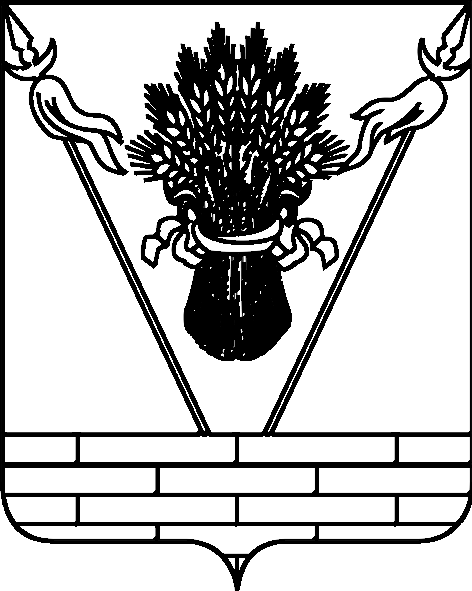 УПРАВЛЕНИЕ ОБРАЗОВАНИЕМ АДМИНИСТРАЦИИ МУНИЦИПАЛЬНОГО ОБРАЗОВАНИЯТБИЛИССКИЙ РАЙОНП Р И К А Зот 18.01.2016                                                                                                       № 23ст-ца ТбилисскаяО проведении муниципального этапакраевого конкурса «Учитель года Кубани - 2016»В целях поддержки инновационного движения, выявления и поощрения талантливых педагогов, развития и расширения профессиональных контактов, демонстрации и пропаганды лучших достижений учителей района в педагогической деятельности, п р и к а з ы в а ю:1. Провести с 1 по 25 марта 2016 года муниципальный этап краевого конкурса «Учитель года Кубани - 2016».2. Утвердить Положение о муниципальном конкурсе «Учитель года Кубани – 2015» (приложение № 1).3. Утвердить состав организационного комитета муниципального этапа конкурса «Учитель года Кубани - 2016» (приложение № 2).4. Контроль за выполнением настоящего приказа возложить на директора муниципального казённого учреждения «Методический центр в системе дополнительного педагогического образования» С.П. Фисунову.5. Приказ вступает в силу со дня его подписания.Начальник управления образованием                                              И.А. ДарминоваПРИЛОЖЕНИЕ № 1УТВЕРЖДЕНОприказом управления образованием администрации муниципального образования Тбилисский районот _________________ № ________Положениемуниципального этапа краевого конкурса«Учитель года Кубани - 2016»Муниципальный этап краевого конкурса «Учитель года Кубани - 2016» (далее Конкурс) проводится управлением образованием муниципального образования Тбилисский район, муниципальным казённым учреждением «Методический центр в системе дополнительного педагогического образования», Тбилисской территориальной организацией Профсоюза работников народного образования и науки РФ Тбилисского района.  1. Цели и задачи Конкурса.Конкурс проводится для выявления, поддержки и поощрения талантливых работников образования, повышения профессионального и социального статусов учителя, роста престижа учительской профессии, развития инновационного движения, расширения диапазона профессионального общения и сотрудничества творчески работающих учителей района, пропаганды и распространения передового педагогического опыта.2. Участники Конкурса.В Конкурсе могут принять участие педагогические работники, ведущие преподавательскую деятельность в общеобразовательных учреждениях, за исключением победителей и лауреатов данного конкурса пяти последних лет. Стаж педагогической работы и возраст участников не ограничиваются.В период непосредственного участия в Конкурсе за участником сохраняется заработная плата по основному месту работы.3. Критерии оценки:Глубокие знания в области преподаваемого предмета;Способность к профессиональной рефлексии своего опыта;Эффективность организации учебного  сотрудничества и позитивного взаимодействия в педагогическом процессе;Педагогическая смелость и неординарность. Стремление расширить рамки устоявшихся представлений в педагогике и методике преподавания,  использование новейших технологий;Нестандартность и самобытность форм и приёмов работы;Умение создавать ситуацию успеха;Гуманистическая направленность, критичность и широта педагогического мышления. Владение достижениями науки и практики;Высокая демократическая и гражданско-правовая культура учителя; воспитание в ребёнке патриотических чувств, понимания и принятия другой культуры;Оптимизация учебной, психологической и физической нагрузки для сохранения и укрепления здоровья школьников;Артистичность и эмоциональность в подаче материала, выразительность речи, мимики, пластики, способность к экспромту и импровизации.4. Порядок и сроки проведения Конкурса.Проведение Конкурса на муниципальном уровне предполагает оценку профессиональных качеств конкурсанта как учителя предметника, степень владения им техникой и методикой урока, использования новых подходов к обучению и воспитанию учащихся, развитию коммуникативных способностей, творческой индивидуальности.В муниципальную конкурсную комиссию педагогами до 26 февраля 2016 года (МКУ «МЦСДПО») представляются следующие документы:Заявка-представление на участие в муниципальном этапе конкурса «Учитель года Кубани – 2016»,Информационная карта участника Конкурса «Учитель года Кубани – 2016».По итогам районного Конкурса будут определены 7 лауреатов. Из числа лауреатов жюри определит 5 финалистов, из них - 3 суперфиналиста Конкурса. Из числа суперфиналистов жюри определит одного победителя. Конкурс состоит из четырех туров:I тур (заочный) – Интернет-ресурс. Оценка представленной участником своей интернет-страницы (своей страницы на сайте ОУ). Участники размещают на личном интернет-сайте, блоге, школьном сайте и т.п. учебные, методические и иные авторские разработки.II тур «Методический семинар» (регламент до 15 мин., включая ответы на вопросы). Проводится 15 марта 2016 года в СОШ № 5, 10.00.Устное представление конкурсантом своего профессионального опыта как опыта, сформировавшегося при взаимодействии с коллегами: учителями различных предметов, педагогами и специалистами образовательных учреждений разных типов и видов, родителями учеников, общественными организациями, работниками науки, культуры, сферы здравоохранения, представителями других сфер.Основные критерии оценивания:умение анализировать собственный педагогический опыт, применять инновационные идеи в своей профессиональной деятельности;общая и профессиональная эрудиция;культура публичного выступления;умение взаимодействовать с аудиторией. III тур «Учитель-профессионал-Практик»: проведение нестандартного урока в незнакомом педагогу-конкурсанту классе по его выбору в соответствии с прохождением учебной программы на момент конкурсного испытания.Проводится 16 марта 2016 года в СОШ № 5, по графику.Основные критерии оценивания:глубина раскрытия темы, оригинальность методических приёмов;реализация принципа метапредметности;умение организовать использование учащимися разных типов и видов источников знаний;умение организовать взаимодействие учащихся между собой;умение создавать и поддерживать высокий уровень мотивации и высокую интенсивность деятельности учащихся;глубина и точность анализа учебного занятия и рефлексии своей деятельности.IV тур «Мастер-класс» (регламент до 15 минут).Проводится 17 марта 2016 года в СОШ № 5, 10.00.Проведение мастер-класса для педагогического сообщества и общественности, отражающего значение преподаваемого предмета для формирования мировоззрения и общекультурных компетенций.Основные критерии оценивания:глубина и оригинальность содержания;научная и методическая ценность;социальная значимость;умение взаимодействовать с широкой аудиторией. 5. Организация Конкурса.5.1. Для проведения Конкурса создаётся организационный комитет, который решает вопросы, связанные со сроками проведения конкурса, определяет формы его проведения, порядок оценки деятельности участников. Оргкомитет обеспечивает финансово-организационную поддержку мероприятий конкурса, пропагандирует его результаты через СМИ и периодическую печать, способствует созданию банка данных о творческих учителях района.5.2. Для оценки результатов конкурсных испытаний оргкомитет определяет состав жюри, порядок работы и систему судейства.Членами жюри могут быть представители общественности, творческих союзов, работники образовательных, методических учреждений и другие специалисты.Члены жюри районных конкурсных испытаний одновременно являются экспертами муниципальной аттестационной комиссии для проведения оценки профессиональной компетентности участников Конкурса на уровне квалификационных требований, предъявляемых при присвоении педагогическим работникам первой квалификационной категории.5.3	Муниципальные органы управления образованием обеспечивают финансирование расходов, связанных с участием победителя районного Конкурса в краевом этапе, решают вопрос о сохранении заработной платы участника в период его непосредственного участия в конкурсных мероприятиях.6. Поощрение финалистов конкурса.По итогам районного этапа краевого конкурса победителям и призёрам  вручаются дипломы и призы. Директор муниципального казённогоучреждения «Методический центр в системе дополнительного педагогического образования»                                                                                         С.П. ФисуноваПРИЛОЖЕНИЕ № 2УТВЕРЖДЁНприказом управления образованием администрации муниципального образования Тбилисский районот _________________ № ________СОСТАВ организационного комитета муниципального этапа краевого конкурса «Учитель года Кубани – 2015»Дарминова И.А., начальник управления образованием администрации муниципального образования Тбилисский район;Фисунова С.П., директор муниципального казённого учреждение «Методический центр в системе дополнительного педагогического образования»;Кудактина С.В., председатель территориальной профсоюзной организации работников образования;Лугвищик Л.Н., методист муниципального казённого учреждение «Методический центр в системе дополнительного педагогического образования».Директор муниципального казённогоучреждения «Методический центр всистеме дополнительного педагогического образования»                                                           С.П. Фисунова 